Seite 1Tätigkeitsbericht 1 BFAHT/3 BFA1/2 BFAHM2Folgende Aufgaben erarbeiten Sie bis zum 12.12.2019 in der EinrichtungDeckblattTitel (z. B. Tätigkeitsbericht), Name und Klasse, Name und Anschrift der AusbildungseinrichtungBericht über eine pflegerische TätigkeitWählen Sie in Absprache mit Ihrem Praxisanleiter/Ihrer Praxisanleiterin eine pflegebedürftige Person aus Ihrer Einrichtung aus. Holen Sie hierfür eine Einverständniserklärung von der betreffenden Person bzw. dem gesetzlichen Betreuer/der Betreuerin ein. Füllen Sie das dafür vorgesehene Formular aus.Informieren Sie sich über die bestehenden Krankheitsbilder der Person. Benennen Sie in den vorgegebenen Beobachtungskriterien die Fähigkeiten und den Unterstützungsbedarf der ausgewählten Person. Verwenden Sie auch hierfür die vorgegebenen Formblätter.Beschreiben Sie folgende pflegerische Tätigkeit: aktivierende Oberkörperpflege bei der ausgewählten Person.Erklären Sie was aufgrund der Krankheiten, Fähigkeiten und dem Unterstützungsbedarf bei der Person beachtet werden muss.Beschreiben die Vorbereitung (eigene Vorbereitung, den Bewohner, den Raum, das Material, Durchführung und Nachbereitung) der pflegerischen Tätigkeit.Reflektieren Sie Ihre Erfahrung bei der Bearbeitung der Aufgabenstellung (Machen Sie mindestens je 2 Angaben):Was haben Sie gelernt?Was bereitet Ihnen noch Schwierigkeiten?QuellenverzeichnisFühren Sie alle Quellen auf, die Sie für den Bericht verwendet haben: Bücher, Internetquellen, Broschüren und Fotos. Weitere Hinweise siehe Seite 3.Seite 2Formale GestaltungDer Tätigkeitsbericht kann handschriftlich oder mit dem Computer erstellt werden.Seitenrand rechts und links 2,5 cm; oben und unten 2 cm (gilt für beide Vorgehensweisen)Wenn Sie mit dem Computer schreiben, beachten Sie die folgenden Kriterien:Zeilenabstand: 1,5-fachSchriftart und -größe: Calibri, 11 pt; Garmond, 12 pt; Überschriften maximal 14 ptDruckfarbe: schwarz Für die handschriftliche Erstellung gelten folgende Kriterien:Verwenden Sie einen Füller/Kugelschreiber in der Farbe Schwarz oder Blau.Achten Sie auf eine schöne Schrift, die gut lesbar ist.Schreiben Sie immer in ganzen Sätzen. Schreiben Sie bei jedem Gliederungspunkt einen zusammenhängenden Text! (Fließtext)Seitenzahlen einfügen (auch von Hand).Heften Sie den Bericht in einen Schnellhefter oder einen Klemmordner ein.Benutzen Sie keine Dokumentenhüllen.Sie können auch Broschüren oder Fotos der Einrichtung beifügen (Datenschutz beachten!). Bewertet werden neben dem Inhalt auch die sprachliche und äußere Gestaltung des Tätigkeitsberichtes.DatenschutzIm Tätigkeitsbericht dürfen die Namen der Bewohner und Patienten nicht genannt werden. Abkürzungen wie beispielsweise H. M. sind erlaubt.Hinweis zum AbgabeterminWird der Tätigkeitsbericht nicht zum oben genannten Termin abgegeben, wird der Tätigkeitsbericht mit der Note „ungenügend“ (6) bewertet. VersicherungserklärungSchreiben Sie diese Versicherungserklärung ab und legen Sie diese als letzte Seite in Ihren Tätigkeitsbericht. Unterschreiben Sie die Versicherungserklärung.Ich erkläre, dass ich die vorliegende Arbeit selbständig angefertigt habe und wörtliche oder sinngemäße Zitate als solche gekennzeichnet habe.Außer den genannten Quellen habe ich keine Hilfsmittel verwendet.Im Bereich Sprache hatte ich Hilfe von ______________________________________________________________________	__________________________________Ort, Datum	UnterschriftSeite 3Hinweise zum QuellenverzeichnisFühren Sie alle Quellen auf, die Sie für den Bericht verwendet haben: Bücher, Internetquellen, Broschüren und Fotos.Beispiele für korrekte QuellenangabenGelesene LiteraturFachbücher:Thiemes Altenpflege, 3. Auflage; Georg Thieme Verlag, Stuttgart, New York; 2011, S. …Broschüren/Flyer:Hochschule Kempten (University of Applied Sciences): Geriatrische Therapie, Rehabilitation und Pflege, Bachelor of Science; Hochschule für angewandte Wissenschaften Kempten (Allgäu), 2018Mündliche InformationenMit Angabe des Informantenz. B. Sohn von Frau H., Stationsleitung Frau L., usw.Internetquellehttp://www.praxis-altenpflege.com/dekubitusprophylaxe/dekubitusprophylaxe-so-liegen-ihre-pflegekunden-richtig/dekubitusprophylaxe-so-liegen-ihre-pflegekunden-richtig.htmlStand: 23. Juli 2013AnhangBilder und Broschüren können in den Anhang aufgenommen werden.Seite 4Seite 5Unterschriften für TätigkeitsberichtEinverständniserklärungDer Tätigkeitsbericht ist nach § 7 Abs. 2, Satz 1 APrOAltPfl/ § 12 Abs. 6 APrOAltPflHi/ § 12 Abs. 5 Schulversuchsbestimmungen der Zweijährigen Berufsfachschule für Altenpflegehilfe in der Ausbildungs- und Prüfungsordnung festgelegt.Unterschriften: In jedem Abschnitt muss mindestens eine originale Unterschrift vorhanden sein und zur Unterschrift der Name in Druckbuchstaben.Seite 6Seite 7Formblätter zu den BeobachtungskriterienSeite 8Formblätter zu den Beobachtungskriterien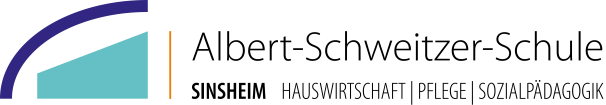 Alte Daisbacher Straße 7 a74889 Sinsheim Tel:	07261 946-300Fax:	07261 946-320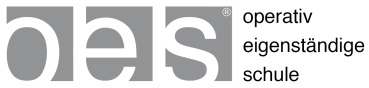 Alte Daisbacher Straße 7 a74889 Sinsheim Tel:	07261 946-300Fax:	07261 946-320Alte Daisbacher Straße 7 a74889 Sinsheim Tel:	07261 946-300Fax:	07261 946-320Alte Daisbacher Straße 7 a74889 Sinsheim Tel:	07261 946-300Fax:	07261 946-320Bewertung des Tätigkeitsberichtes 1BFAHT/3BFA1/ 2BFAHM2Bewertung des Tätigkeitsberichtes 1BFAHT/3BFA1/ 2BFAHM2Bewertung des Tätigkeitsberichtes 1BFAHT/3BFA1/ 2BFAHM2max. P.PunkteFormularblätter: Krankheitsbilder2Formularblätter: Beobachtungskriterien12Oberkörperpflege: Beschreibung der Pflegesituation20Reflexion8Formale Gestaltung und Deckblatt10QuellenangabeVorgaben (Seitenrand; Schriftart; Schriftgröße usw.)Sprache (Rechtschreibung, Zeichensetzung, Grammatik, Satzbau, Fachsprache)10Gesamtpunktzahl:62Abzug: fehlt eine Unterschrift: 5 P. Abzugbei 2 oder mehr fehlenden Unterschriften 10 P. Abzug Gesamtpunktzahl nach Abzug:NoteAlte Daisbacher Straße 7 a74889 Sinsheim Tel:	07261 946-300Fax:	07261 946-320Name des/der AuszubildendenAnschrift der PflegeeinrichtungAbteilung/Wohnbereich/StationZutreffende Funktion bitte mit    markieren! Heimleitung/Abteilungsleitung  Pflegedienstleitung WohnbereichsleitungDatum/UnterschriftZutreffende Funktion bitte mit    markieren! Heimleitung/Abteilungsleitung  Pflegedienstleitung WohnbereichsleitungName in DruckbuchstabenZutreffende Funktion bitte mit    markieren!Zutreffende Funktion bitte mit    markieren! Stationsleitung Mentor/-in / Praxisanleiter/-inDatum/UnterschriftZutreffende Funktion bitte mit    markieren! Stationsleitung Mentor/-in / Praxisanleiter/-inName in DruckbuchstabenZutreffende Funktion bitte mit    markieren!Zutreffende Funktion bitte mit    markieren! Bewohner/-in Patient/-in / Klient/-in Betreuer/-inDatum/UnterschriftZutreffende Funktion bitte mit    markieren! Bewohner/-in Patient/-in / Klient/-in Betreuer/-inName in DruckbuchstabenAlte Daisbacher Straße 7 a74889 Sinsheim Tel:	07261 946-300Fax:	07261 946-320Typische KrankheitsbilderTypische KrankheitsbilderTypische KrankheitsbilderErkrankungenJaNeinDemenzHerz-Kreislauf-Erkrankungen bspw.Einschränkung/Herzinsuffizienz der HerzleistungHerzrhythmusstörungen/Unregelmäßiger PulsHerzinfarktSchlaganfallmit Halbseitenlähmung (Hemiparese)mit Sprachstörungen (Aphasie)Diabetes mellitusErkrankungen des Bewegungsapparates bspw.Gelenkverschleiß (Arthrosen)Knochenbrüche (Frakturen)künstliche Gelenke (Endoprothesen)AmputationenErkrankungen der Niere KrebserkrankungenM. ParkinsonSonstiges:______________________________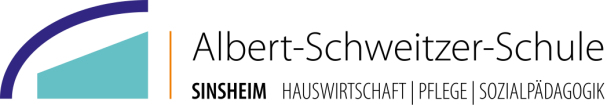 Alte Daisbacher Straße 7 a74889 Sinsheim Tel:	07261 946-300Fax:	07261 946-320Beobachtungskriterien in Bezug aufUnterstützungsbedarf(In welchen Bereichen benötigt die Person Unterstützung durch die Pflegekraft?)Vorhandene Fähigkeiten des Patienten/Bewohners(Kann die Person Teilbereiche noch selbst ausführen?)Körperpflege durchführenKleidung an- bzw. ablegenAlte Daisbacher Straße 7 a74889 Sinsheim Tel:	07261 946-300Fax:	07261 946-320Beobachtungskriterien in Bezug aufUnterstützungsbedarf(In welchen Bereichen benötigt die Person Unterstützung durch die Pflegekraft?)Vorhandene Fähigkeiten des Patienten/Bewohners(Kann die Person Teilbereiche noch selbst ausführen?)Gespräche führenBewegungen durchführen können